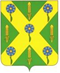 РОССИЙСКАЯ ФЕДЕРАЦИЯОРЛОВСКАЯ ОБЛАСТЬНОВОСИЛЬСКИЙ РАЙОННЫЙ СОВЕТ НАРОДНЫХ ДЕПУТАТОВРЕШЕНИЕ          28 декабря 2021 года                                                             № 18          г. НовосильО внесении изменений в решение Новосильского районного Совета народных депутатов от 30 сентября 2019  года № 851 «О структуре администрации Новосильского района»Принято Новосильским районнымСоветом народных депутатов  28 декабря  2021 годаВ соответствии с частью 8 статьи 37 Федерального  закона от 06.10.2003 № 131-ФЗ «Об общих принципах организации местного самоуправления в Российской Федерации», пунктом 3 части 2  статьи 19 Устава Новосильского района Орловской области, Новосильский районный Совет народных депутатов решил:1. Внести изменения в структуру администрации Новосильского района согласно приложению.2. Настоящее решение вступает в силу с 1 января 2022 года.Председатель Новосильского                               районного Совета народных депутатов                                                  Д.П. Сигачев Глава Новосильского района                                                                    Е.Н. Демин